Circ. n. 74TermeVigliatore, 22/11/2021Alle Famiglie degli alunniAl Personale I.C. Terme VigliatoreOggetto: SCIOPERO PERSONALE ATA INDETTO DA FEDER. A.T.A. PER L’INTERA GIORNATA DEL 24 NOVEMBRE 2021 - Comunicazione obbligatoria ai sensi dell’articolo 3, comma 5 dell’accordo sulle Norme di Garanzia dei servizi pubblici essenzialiIn riferimento allo sciopero indetto dai sindacati indicati in oggetto, ai sensi dell’Accordo Aran sulle norme di garanzia dei servizi pubblici essenziali e sulle procedure di raffreddamento e conciliazione in caso di sciopero firmato il 2 dicembre 2020, si comunica quantosegue:DATA, DURATA DELLO SCIOPERO E PERSONALEINTERESSATOLo sciopero si svolgerà il giorno 24 Novembre 2021 per l’intera giornata e interesserà il personale ATAMOTIVAZIONIle motivazioni poste alla base della vertenza sono le seguenti:Mancata istituzione in un assistente tecnico in ogni scuola; mancata stabilizzazione del personale ata collocato nelle graduatorie permanenti provinciali; mancato rinnovo CCNL; istituzione carriera dirigenziale per il DSGA; violazione art. 36 della costituzione; mancato pagamento lavoratori precari ata; separazione netta tra ruolo DS e DSGA; stabilizzazione DSGA F.F. con almeno tre anni di servizio tramite concorso."RAPPRESENTATIVITA’ A LIVELLO NAZIONALELa rappresentatività a livello nazionale delle organizzazioni sindacali in oggetto, come certificatodall’ARAN per il triennio 2019-2021 è la seguente:Feder. A.T.A.: 0,05VOTI OTTENUTI NELL’ULTIMA ELEZIONERSUnell’ultima elezione delle RSU, avvenuta in questa istituzione scolastica, le organizzazioni sindacali inoggetto non hanno presentato una lista per elezioni RSUPERCENTUALI DI ADESIONE REGISTRATE AI PRECEDENTISCIOPERII precedenti scioperi indetti dalla/e organizzazione/i sindacale/i in oggetto nel corso del corrente a.s. e dell’a.s. precedente hanno ottenuto le seguenti percentuali di adesione tra il personale di questa istituzione scolastica tenuto al servizio:PRESTAZIONI INDISPENSABILI DAGARANTIREAi sensi dell’art. 2, comma 2, del richiamato Accordo Aran, in relazione all’azione di sciopero indicata in oggetto, presso questa istituzione scolastica: non sono state individuate prestazioni indispensabili di cui occorra garantire la continuità o il servizioSulla base dei suddetti dati e delle comunicazioni rese dal personale, si informa l'utenza che non è possibile fare previsioni attendibili sull’adesione allo sciopero e sui servizi che la scuola potrà garantire.Si invitano pertanto i genitori, la mattina dello sciopero, a non lasciare i propri figli all’ingresso, senza essersi prima accertati dell’apertura del plesso, del regolare svolgimento delle lezioni o, in alternativa, delle misure adottate per la riorganizzazione del servizio.Firmato Il Dirigente Scolastico ReggenteProf.ssa Enrica MaranoFirma autografa omessa ai sensi dell’art.3 del. Lgs n. 39/1993 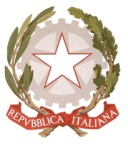 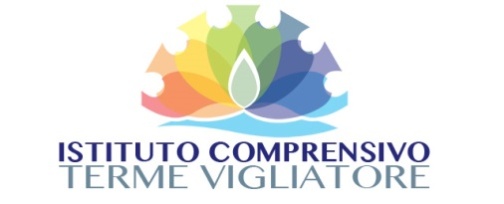 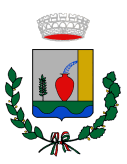 Viale delle Terme, 5 - 98050 Terme Vigliatore (ME)Tel. 090 9781254 – Fax 090 9783472Cod. Meccanografico MEIC85700X – C.F. 83001910831PEO: meic85700x@istruzione.it  – PEC: meic85700x@pec.istruzione.it  - Sito WEB: www.ictermevigliatore.edu.itViale delle Terme, 5 - 98050 Terme Vigliatore (ME)Tel. 090 9781254 – Fax 090 9783472Cod. Meccanografico MEIC85700X – C.F. 83001910831PEO: meic85700x@istruzione.it  – PEC: meic85700x@pec.istruzione.it  - Sito WEB: www.ictermevigliatore.edu.itViale delle Terme, 5 - 98050 Terme Vigliatore (ME)Tel. 090 9781254 – Fax 090 9783472Cod. Meccanografico MEIC85700X – C.F. 83001910831PEO: meic85700x@istruzione.it  – PEC: meic85700x@pec.istruzione.it  - Sito WEB: www.ictermevigliatore.edu.ita.s.dataTipo di scioperosolocon altre sigle sndacali% adesione nazionale (2)2020-202103/03/2021Intera giornatax-0,042019-202011/12/2019Intera giornatax-1,25